ПРОЕКТ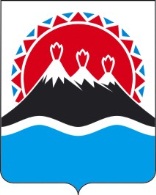 П О С Т А Н О В Л Е Н И ЕПРАВИТЕЛЬСТВА КАМЧАТСКОГО КРАЯ             г. Петропавловск-КамчатскийПРАВИТЕЛЬСТВО ПОСТАНОВЛЯЕТ:1. Признать постановление Правительства Камчатского края от 27.02.2019 № 85-П «Об утверждении Порядка осуществления государственного контроля за соблюдением предельного размера платы за проведение технического осмотра транспортных средств Региональной службой по тарифам и ценам Камчатского края» утратившим силу.2.	Настоящее постановление вступает в силу через 10 дней после дня его официального опубликования.Председатель Правительства Камчатского края						                Р.С. Василевский СОГЛАСОВАНО:Исп. Региональная служба по тарифам и ценам Камчатского краяШишкова Инна НиколаевнаТел. (4152) 42-75-17Пояснительная запискак  проекту постановления Правительства Камчатского края «О признании утратившим силу постановления Правительства Камчатского края от 27.02.2019 № 85-П «Об утверждении Порядка осуществления государственного контроля за соблюдением предельного размера платы за проведение технического осмотра транспортных средств Региональной службой по тарифам и ценам Камчатского края»»Настоящий проект постановления Правительства Камчатского края разработан в связи с внесением изменений в постановление Правительства Камчатского края от 19.08.2013 № 366-П «Об утверждении Порядка осуществления государственного контроля (надзора) в области регулируемых государством цен (тарифов) Региональной службой по тарифам и ценам Камчатского края», в целях применения единого подхода при осуществлении Службой государственного контроля (надзора).17.04.2020 года проект постановления Правительства Камчатского края размещен на Едином портале проведения независимой антикоррупционной экспертизы и общественного обсуждения проектов нормативных правовых актов Камчатского края для проведения в срок по 23.04.2020 года независимой антикоррупционной экспертизы.Издание настоящего постановления Правительства Камчатского края не потребует выделения дополнительных средств из краевого бюджета.Проект постановления Правительства Камчатского края не подлежит оценке регулирующего воздействия в соответствии с постановлением Правительства Камчатского края от 06.06.2013 № 233-П «Об утверждении Порядка проведения оценки регулирующего воздействия проектов нормативных правовых актов Камчатского края и экспертизы нормативных правовых актов Камчатского края».№О признании утратившим силу постановления Правительства Камчатского края от 27.02.2019 № 85-П «Об утверждении Порядка осуществления государственного контроля за соблюдением предельного размера платы за проведение технического осмотра транспортных средств Региональной службой по тарифам и ценам Камчатского края»Заместитель Председателя Правительства Камчатского краяМ.А. СубботаРуководитель Региональнойслужбы по тарифам и ценамКамчатского краяИ.В. ЛагуткинаНачальник Главного правовогоуправления Губернатора и Правительства Камчатского края  С.Н. Гудин